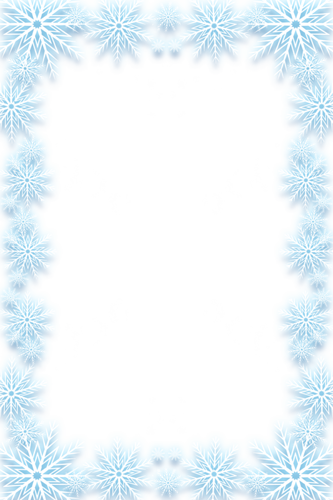 МБДОУ детский сад  №1 «Светлячок»Познавательно-исследовательскийдолгосрочный проект«Зима-зимушка»в  группе раннего возрастаВоспитатели: Дюкова А. В                                                2023 гДанный проект рассчитан для детей 2-3 лет.Вид проекта: познавательно-исследовательский, информационныйСроки реализации: 04.12.2023г. – 28.02.2024г.Участники проекта: воспитанники группы раннего возраста, родители, воспитатели.Форма проведения: групповаяАктуальность проекта:   Проект поможет детям обогатить имеющиеся знания и навыки, даст возможность использовать их, пережить радость открытий, побед и успеха. Исходя из потребностей, интересов и предпочтений детей, работа над проектом позволит каждому ребенку продвинуться вперед и обеспечить выход каждого на свой более высокий уровень.Цель проекта:   Формировать у детей представление о зиме. Развивать познавательные, исследовательские, творческие способности детей.Задачи:• Расширять представления детей о зимних природных явлениях, забавах, праздниках.• Развивать исследовательский и познавательный интерес в ходе экспериментирования.• Формировать представление о безопасном поведении зимой.• Расширять и активизировать словарный запас детей.• Развивать интерес родителей к жизни детского сада и расширять формы работы с семьей.• Воспитывать бережное отношение к природе, умение замечать красоту зимней природы. результат: Расширятся знания детей о зиме и зимних забавах, природных явлениях зимой.У детей сформируются знания правил безопасности зимой в гололед. В ходе проекта дети научаться экспериментировать со снегом и узнают много нового о снеге.Пополнится словарный запас детей, как активного, так и пассивного словаря;У детей сформируется активность и заинтересованность в образовательном процессе.Этапы реализации проекта:I. Подготовительный этап1. Подбор методической и художественной детской литературы, иллюстрационного материала  по теме. 2.Разработка и план реализации проекта3. Подбор двигательных упражнений и подвижных игр, комплексов пальчиковой, дыхательной гимнастик.4. Подбор дидактических игр о сезонных явлениях природы (зима).5. Информирование родителей о реализации проекта.II. Основной этапПлан реализации проектаЗАКЛЮЧИТЕЛЬНЫЙВыставка поделок «Зимний калейдоскоп».Презентация проекта «Зима-зимушка».РАБОТА С РОДИТЕЛЯМИ1.Консультация «Новый год для малыша».2. Участие в выставке поделок «Зимушка-Зима». 3. Помощь в оформлении группы к Новому году.4. Участие в акции «Корм для пичужки».5. творческое задание «Снежинки всей семьей»Образовательные  областиООД, совместная и самостоятельная деятельность в режимных моментахПознавательное развитиеООД «Красота зимы», «Зимние забавы родителей и малышей».Наблюдения за погодой (ветром, облаками, снегом и т.д.), за птицами, за работой дворника.Игры со снегом: «Следы на снегу», «Слепим снеговика», «Раскрасим снег», «Построим горку для зверюшек».Экспериментирование: «Свойства снега», «Ледяные игрушки» как воду превратить в лед, украшение елки цветными льдинками, «Как из снега получить воду»,Рассматривание  иллюстраций: «Зимние забавы», «Погодные явления зимой», «Дети кормят птиц».Презентации  «Новогодний праздник в детском саду», «Зимние виды спорта».Социально-коммуникативное развитиеБеседы: «Приметы зимы», «Одежда людей зимой», «Зимние забавы», «Будь аккуратным и внимательным  на улице зимой?, «Праздник Новый Год», «Почему нельзя есть снег», «Как помочь зимующим птицам»Ситуативный разговор: «Не ешь снег – можешь заболеть!». « Когда на улице мороз отморозить можно нос».Д/и: «Укрась ёлочку», «Оденем Машу на прогулку», «Собери снеговика», «У кого какая шубка», «Чьи следы», «Подбери варежки по цвету», «Чего не стало».Сюжетные игры: «Кукла заболела», «Кукла идёт гулять», «Идём в магазин за подарками», «Встречаем гостей».Труд: «Расчистим дорожки от снега», подкормка птиц.Речевое развитиеООД «Зимушка - зима пришла, нам снежинки принесла»Рассматривание иллюстраций  «В зимнем лесу», «Птичья столовая», «Новый Год».Упражнения по звукоподражанию (голоса птиц и зверей),Д/и «Зимние слова», «Назови, что делают», «Кто прячется за сугробом»Пальчиковые игры: «Снеговик», «Снежный ком», «Прогулка», «Ёлка», «Снежок». Дыхательные упражнения: «Подуй на снежинку!», «Пузырь», «Хлопушка».Чтение: сказка «Рукавичка», «Заюшкина избушка», «Снегурочка и лиса», стихотворения и потешки о зиме. «Уж ты зимушка-зима», «Даша варежку надела», « Купим сыну валенки», М.Картушин «Новая одежда», «Снежинка» Н. Красильникова, «Холодно» О.Выстская, А. Вишневской «Зимние забавы»,  Л.Н.Воронковой «Снег идет», «Покормите птиц зимой».Физическое развитие:Игры-занятия по физкультуре:«В гости к белочкам», «Весёлые зайчата» Зарядка: Комплекс «Учимся правильно дышать», «Воробушки».П/и «Зайка беленький сидит», «Птички в гнездышке», «Берегись, заморожу!», «Снежинки и ветер», «Поймай снежок».Игры и упражнения со снегом Физкультминутки: «Мороз», «Снежинка», Птички-невелички», «Зайка серый».Художественно-эстетическое развитиеРисование нетрадиционной техникой: «Вот зима, кругом бело», «Огоньки на ёлочке», «Снегопад». Аппликация «Украсим рукавичку», Коллективная работа: Панно «Весёлые снеговики» . (совместно с родителями)Лепка «Снежинки», «Гирлянда» (пластилинография), «Снежные комочки». Конструирование «Горка для зверят».Слушание детских песенок о зиме, разучивание танцев, новогодних хороводов, музыкальных игр.Слушание Вивальди «Зима».